Муниципальное бюджетное общеобразовательное учреждение«Средняя общеобразовательная школа № 6 г. Юрги»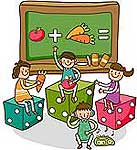 Составитель: Белоносова Т.В.,учитель начальных классов.                                                                            Юрга  2017Планируемые результатыТехнологическая карта  урока                                                                              Приложение.      « Состояние моей души».  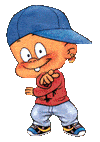 Составить слово.     8х 5=э             4 х 9  =а               6 х 7=м   18: 3 = к           56 : 8 = и              4 х 8 = нх 6 = о           28 : 4 =о               24: 4 =к 3.«Цепочка».1 ряд	: 4           +52   	       : 10          * 5         -15	    : 3               Х 4            + 7                 : 3           2 ряд	: 5          +62   	      : 10         * 5           -15	  : 4            *3         + 12                : 3            3 ряд	: 5          +41   	     :10           * 4            -8             : 3             *7            +8                 : 44.Карточки с ответами выставляются на наборном полотне.Вычислите:частное чисел в кругах_______произведение чисел в треугольниках_________произведение чисел в прямоугольниках________значение выражения в пятиугольнике_________во сколько раз число в квадрате больше числа в ромбе______5. Зачеркнуть числа, которые делятся на 6.    7.  Игра «русское лото».                          Необходимо правильно вычеркнуть числа в билете.                       Увеличь 9 в 3 раза.Уменьши 24 в 3 раза.Уменьши 32 на 4.Найдите произведение чисел 6 и 5.Найдите частное чисел 18 и 6.Найдите сумму чисел 8 и 9.Найдите разность чисел 40 и 8.Во сколько раз 5 меньше 50?Чему равно произведение чисел 6и 7?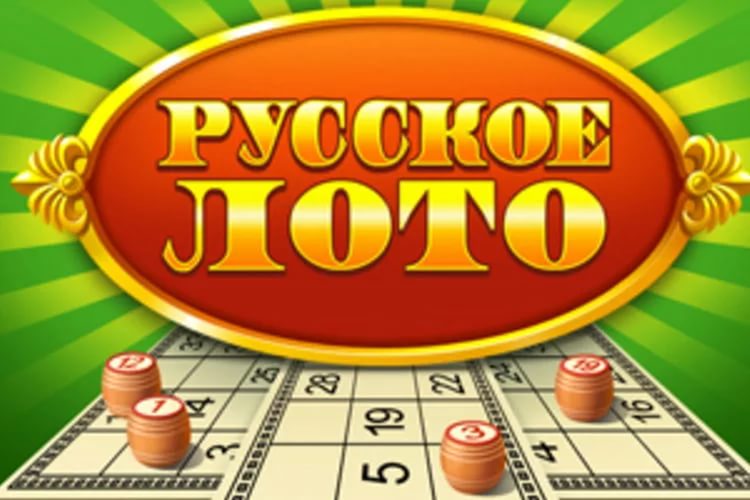 №1№4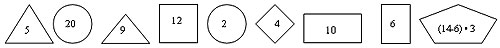 частное чисел в кругах_______произведение чисел в треугольниках_________произведение чисел в прямоугольниках________значение выражения в пятиугольнике_________во сколько раз число в квадрате больше числа в ромбе______№5№6Ивановы открыли индивидуальное частное предприятие. Они вырастили 2 тыквы и продали каждую тыкву за 6 рублей. Какой доход они получили? Какой будет доход, если цена уменьшится на 1 рубль?№7ПредметМатематика Класс3УМКШкола РоссииТема урокаЗакрепление по теме «Табличное умножение и деление»Тип урокаУрок  закрепления и систематизация знаний; урок – деловая игра.ЦельСоздание условий для реализации жизненных ситуаций, требующих применение математических знаний.Формирование знаний таблицы умножения и деления.Задачиобразовательные: закрепить знания учащихся о табличных случаях умножения и деления;закрепить умение решать задачи на нахождение площади и конкретный смысл умножения:формировать умения и навыки социального взаимодействия и общения, навыков индивидуального и совместного принятия решений; совершенствовать вычислительные навыки;  развивающие: развивать наблюдательность, внимание, зрительную и слуховую память, математическую речь, мыслительные операциивоспитательные: способствовать воспитанию дружеских взаимоотношений, взаимопонимания, умения работать друг с другом, воспитанию интереса к предмету, адекватно оценивать результат своей работы;здоровьесберегающие:сохранять здоровье детей путём чередования различных видов деятельности и активного отдыха, создание комфортной и доверительной атмосферы в классе.Формы фронтальная, индивидуальная работа, работа в парах.Методы обученияПроблемно- поисковые, практические, словесные.ПредметныеМетапредметныеЛичностныеВыполнять устно сложение, вычитание, умножение и деление чисел.Использовать свойства прямоугольника для решения задач; вычислять периметр и площадь прямоугольника.Анализировать задачу, устанавливать взаимосвязь между условием и вопросом задачи, объяснять выбор действий.Работать в паре.Регулятивные: производить контроль своих действий; определять цель учебной задачи; планировать свою деятельность, определяемую результатом;действовать по плану и планировать свои учебные действия; адекватно оценивать свои достижения;осознавать возникающие трудности и стараться искать способы их преодоления, прогнозировать результат; понимать учебную задачу урока и стремиться её выполнить; планировать своё действие с поставленной задачей;  осознанно и прочно овладевать математическими умениямиПознавательные УУД:  устанавливать причинно-следственные связи; учиться осуществлять поиск необходимой информации для выполнения учебных заданий; развивать  логическое  мышление; воспитывать  интерес к математике, стремление использовать математические умения в повседневной жизни.Коммуникативные УУД:умение слушать и вступать в учебный  диалог; формировать собственное мнение; договариваться и приходить к общему решению в совместной деятельности; строить понятные для партнёра высказывания.Личностные УУД:уметь создать условия для формирования положительного отношения к учебной деятельности, в частности к изучению математики;формировать предметные умения и навыки, необходимые  для успешного решения учебных и практических задач; закладывать  основы  математических знаний.ОборудованиеМультимедийное оборудование: проектор и экран, компьютер, карточки с заданиями для самостоятельной работы и для работы в паре, презентация Power Point  «Закрепление таблицы умножения»,  билеты «Русское лото»,  листы А4.Мультимедийное оборудование: проектор и экран, компьютер, карточки с заданиями для самостоятельной работы и для работы в паре, презентация Power Point  «Закрепление таблицы умножения»,  билеты «Русское лото»,  листы А4.Этап урока и его       цельФормируемые  УУД                                Содержание деятельности      (взаимодействие)Содержание деятельности      (взаимодействие)Действия педагогаДействия   учащихся 1. Организация начала урока. Эмоциональный и психологический  настрой на урок.Цель:  обеспечение положительного настроя на урок, создание условий для возникновения у учеников внутренней потребности включения в учебную деятельностьЛичностные: мотивация к учебной деятельностиГромко прозвенел звонок- Начинается урок. Ждёт нас сегодня работа важная:Что изучили – будем закреплять,Что мы знаем – будем повторять, Что позабыли – будем вспоминать.-Ребята, повернитесь и   поприветствуйте гостей улыбкой и соседа по парте.(На партах лежат индивидуальные лесенки успеха «Состояние моей души».— Я приклеиваю изображение человечка. Мне с вами комфортно и хорошо, у меня отличное настроение. Я надеюсь, что у вас сегодня всё получится, и вы добьётесь успеха.— Обозначьте изображением человечка своё настроение в начале урокаДемонстрируют готовность к уроку.Улыбаются друг другу и желают успешной работы на уроке.Ребята, приветствуют гостей.Ученик берёт изображение человека и ставит её на ту ступеньку, которая соответствует состоянию его души2.Эмоциональный  настрой Цель: организация внимания учащихсяПознавательные: обработка информации.Личностные: смыслообразование,умение действовать самостоятельно.Коммуникативные:речевая деятельность, согласование действий.Я с утра учу таблицу,Я замучился совсем.Ну, зачем же знать таблицуИ тебе, и мне – нам всем?-Где могут  пригодиться знания таблицы умножения? -  Ребята, знание таблицы умножения пригодится вам в жизни. Везде, где придется что-нибудь считать: в магазине, на почте, в аптеке и др. – таблица умножения просто необходима. - Что нужно для того, чтобы урок прошел успешно?- Быть внимательным, уметь выслушать друг друга. Уметь исправить и дополнить  ответ товарища, работать быстро и дружно.Слушают стихотворение,  3.Актуализация знаний. Целеполагание. Цель: планирование, воспроизведения учащимися знаний, умений и навыков, необходимых для закрепления.Познавательные общеучебные: устный счет, обработка информации.Коммуникативные: сотрудничество с учителем, с одноклассникамиЛичностные: смыслообразование,умение действовать самостоятельно.Регулятивные: производить контроль своих действий; оценивать уровень успешности, контроль в форме сличения способа действия и его результата с заданным эталоном-Как вы думаете, какова будет тема  урока? Сформулируйте тему урока.-Как вы думаете, какова цель нашего сегодняшнего урока?На протяжении всего урока  мы будем закреплять знания и умения табличного умножения и деления . А ещё  я хочу предложить вам сегодня на уроке заглянуть в науку, которая тесно связана с математикой. Что это за наука? Интересно?Помогут нам узнать, что это за наука, герои мультфильма. Кто назовёт их имена?-Герои мультфильма предлагают вам самим назвать, что это за наука. Её название зашифровано. Шифр находится на доске.Какую работу вы бы предложили?   8х 5=э             4 х 9  =а               6 х 7=м  18: 3 = к           56 : 8 = и              4 х 8 = н8 х 6 = о           28 : 4 =о               24: 4 =к - Какие действия вам необходимо было выполнить?- Соотнесите выражения с буквами.- Какое слово получилось? Действительно, это наука – экономика. В переводе с греческого « Эко» - дом, хозяйство, «номо»  - закон, правило. Экономика – наука о законах, правилах ведения хозяйства. Дом, семья – это ваше маленькое хозяйство, и  занимаются ваши родители. Государство – большое хозяйство и занимаются им экономисты. Люди, которые подсчитывают, сколько в стране произведено продуктов питания, сколько промышленных товаров, какую зарплату надо выплатить рабочим – это экономисты. Для этого надо хорошо знать математику.формулируют тему урока, цели.Называют героев мульфильмаРешают выражения, называют словоУчащиеся находят значения выражений  и соответствующую букву.Проверка по эталону.Уточняют значение слов  экономика, экономист.4. Выявление места и причины затруднения. Закрепление пройденного.Цель: включение в систему знаний и повторение.5. ФизминуткаЦель: создать условия для снятия утомляемости учащихся.Коммуникативные: планирование, согласование действий,сотрудничество с учителем, с одноклассникамиЛичностные: смыслообразование,умение действовать самостоятельно.Познавательные :использование имеющихся знаний; исследование учебной задачи;  установление логических, причинно-следственных связей, построение логической цепи рассужденийРегулятивные: уметь принимать и сохранять учебную задачу, соответствующую этапу обучения;  определять цель учебной задачи; планировать свою деятельность, определяемую результатом.Познавательные: использование имеющихся знаний; исследование учебной задачи;  установление причинно-следственных связей.Экономика – экономистыЭкономист – это специалист по осуществлению экономической деятельности предприятия, работа которого направлена на повышение эффективности производства, качества выпускаемой продукции и освоении новых видов, достижения высоких конечных результатов.«Весёлые примеры»- Число ног у паука умножить на количество пальцев на руке у человека.- Любимую оценку ученика умножить на самое маленькое двузначное число.- Количество месяцев в году разделить на число голов Змея Горыныча.- Количество букв в слове БУРАТИНО разделите на число крыльев у орла. - Число дней в неделе увеличьте в 10 раз.У стола 4 ножки.     А вопрос таков:     Сколько вместе будет ножек     У трёх таких столов?  Сколько ушей у  восьми зайчат? Сколько ножек у девяти кошек? А кто согласен, что у шести петухов 14 ног-У наших героев возникла проблема. Давайте поможем им её решить.- Тебе, Матроскин, что для счастья нужно?- Корова!- Ну и хорошо, покупай себе корову. А ещё лучше напрокат взять.Итак, у них появилась корова. И  взяли её напрокат у государства. Как называется такое явление? Есть два ответа.Фермер – 12Арендатор – 9Выбрать правильный ответ вы сможете, если выполните задание на карточке.        1 ряд	: 4           +52   	         : 10          * 5        -15	  : 3          Х 4+ 7                       : 32 ряд	: 5          +62   	         : 10        * 5          -15	  : 4            *3+ 12                      : 33 ряд	: 5          +41   	         : 10        * 4          -8	  : 3          *7+ 8                     : 4Вы получили ответ 9. Какое понятие вы выбрали? Кот Матроскин – арендатор.Аренда – передача во временное пользование земли, зданий, другой собственности за определённую плату.Корова  Мурка, которую купил кот, молока  много давала. Так много, что с каждым днем – всё больше и больше. Все ведра с молоком стояли. Все банки. -   Появились излишки молока, и они решили организовать своё предприятие по его продаже. Как называется такое  предприятие, мы узнаем, выполнив задание. (Карточки с ответами выставляются на наборном полотне).Вычислите:частное чисел в кругах_______произведение чисел в треугольниках_________произведение чисел в прямоугольниках________значение выражения в пятиугольнике_________во сколько раз число в квадрате больше числа в ромбе______Кооператив – добровольное объединение граждан для ведения хозяйственной деятельности.- Кто объединился в кооператив?Чтобы кооператив работал, в нём, безусловно, должны работать хорошие экономисты. Давайте попробуем себя в этой роли.Это финансовый отчёт. В нём много чисел. Но есть лишние числа. Это числа,  которые делятся на 6. Ваша задача зачеркнуть эти числа и сосчитать, сколько чисел вы зачеркнули. Какая пара первой справится, поднимает руку.- У кого другие варианты?Дядя Федор говорит:Не плачь, Шарик. Я придумал, что мы с тобой будем делать. Мы тебе фотоаппарат купим. Будешь фотоохотой заниматься. Будешь зверей фотографировать и фотографии в разные журналы посылать. Фотографии у Шарика получились замечательные . Посмотрите. Как называется деятельность Шарика,  который продавал фотографии. Была это игра, а может это бизнес.Игра -15,  11Бизнес – 12, 10Решение этой задачи поможет нам выбрать правильный  ответ.Ивановы открыли индивидуальное частное предприятие. Они вырастили 2 тыквы и продали каждую тыкву за 6 рублей. Какой доход они получили? Какой будет доход, если цена уменьшится на 1 рубль?Бизнес – деятельность, направленная на получение прибыли. Бизнес- бизнесмен.Наши друзья задумались о том, кто в каком доме хотел бы жить.Шарик  не хотел жить в доме с высокой крышей и маленьким окном.Дядя Фёдор не хотел жить в домике с большим окном и с высокой крышей.Кто, какой домик выбрал?Кот Матроскин обнёс сад забором. Сад прямоугольной формы. Длина – 7 м., ширина – 5 м. Найди периметр сада и площадь.              7 м5м40504470121636нетсовершенствуют свои вычислительные навыки  знакомятся с экономиическим термином аренда.Решают цепочку выражений.Получают число 9Выполняют вычислительные действия. Взаимопроверка.Переворачивают карточки с ответами.Получается слово кооператив.104560243Работа в пареВоспитательный момент о бережном отношении к природе.Уточняют значение слов бизнес, бизнесмен.  Читают, анализируют, находят решение учебной задачи. Проводят анализ задачи, находят решение.Выполняют задание самостоятельно.Прием «Плюс-минус-сомневаюсь».Шарик- в1 домике.Дядя Фёдор – во 2 домике. Матроскин –в 3 домикеНаходят Р, SР = (5+7)х2= 24 м                                                S = 5 х 7 = 35 мЗакрепляют понятия   периметр, площадь, находят периметр прямоугольника и площадь. По вариантам.6.Итоговая рефлексия.Цель – подведение итогов, формулирование вывод, анализирование  и оценивание  своей работы на уроке.Регулятивные: - совместно с учителем и одноклассниками давать оценку деятельности на уроке; -выделять и осознавать то, что уже усвоено и что нужно еще усвоить; Коммуникативные: - умение с достаточной полнотой и точностью выражать свои мысли. Личностные: -устанавливать связь между целью деятельности и ее результатом.-Ребята, наш урок подходит к завершению.- Все ли поставленные перед собой задачи вы выполнили?Игра «Русское лото»У  вас очередной номер тиража «Русское лото». Вам необходимо правильно вычеркнуть числа в билете. Желаю успеха!Увеличь 9 в 3 раза.                                                                               Уменьши 24 в 3 раза.                                                                           Уменьши 32 на 4.                                                                                 Найдите произведение чисел 6 и 5.                                                   Найдите частное чисел 18 и 6.                                                           Найдите сумму чисел 8 и 9.                                                               Найдите разность чисел 40 и 8.                                                        Во сколько раз 5 меньше 50?   Чему равно произведение чисел 6и 7?-Соедините вычеркнутые числа. Что у вас получилось? -  А чьи знания помогли вам? Ваши.-Вспомните, какое изображение человечка у вас было в начале урока. А теперь обозначьте изображением человечка своё настроение в конце урока.Что- то изменилось?  Почему ?-Спасибо всем за работу!Вычёркивают числа. Соединяют числа, получилось цифра 5.40Э6К48О32Н7О42М7И6К36А1755345444647680276017443616154853672724189129516093121129303737   6     48  30   10  45 72  1232 5  87  45 273771324 17  551635880228426390КО ОПЕРАТИВЭкономика – наука о законах, правилах ведения хозяйства. Дом, семья – это ваше маленькое хозяйство, и  занимаются ваши родители.Экономист – это специалист по осуществлению экономической деятельности предприятия, робота которого направлена на повышение эффективности производства, качества выпускаемой продукции и освоении новых видов, достижения высоких конечных результатов.Аренда – передача во временное пользование земли, зданий, другой собственности за определённую плату.Кооператив – добровольное объединение граждан для ведения хозяйственной деятельности.Бизнес – деятельность, направленная на получение прибыли. Арендатор-лицо, которое арендует что-нибудь.8*5=э4*9=а6*7=м18:3=к56:8=и4*8=н8*6=о28:4=о24:4=к406483274276361755345444647680276017443616154853672724189129516093121129303737